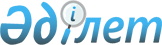 О внесении изменений в решение Павлодарского городского маслихата от 29 декабря 2020 года № 563/74 "О бюджете поселка, сельского округа и некоторых сел города Павлодара на 2021 – 2023 годы"Решение Павлодарского городского маслихата Павлодарской области от 14 мая 2021 года № 34/4. Зарегистрирован в Министерстве юстиции Республики Казахстан 21 июня 2021 года № 23134
      Павлодарский городской маслихат РЕШИЛ:
      1. Внести в решение Павлодарского городского маслихата от 29 декабря 2020 года № 563/74 "О бюджете поселка, сельского округа и некоторых сел города Павлодара на 2021 – 2023 годы" (зарегистрированное в Реестре государственной регистрации нормативных правовых актов за № 7155) следующие изменения:
      1) пункт 1 указанного решения изложить в новой редакции:
      "1. Утвердить бюджет поселка Ленинский на 2021 – 2023 годы согласно приложениям 1, 2 и 3 соответственно, в том числе на 2021 год в следующих объемах:
      1) доходы – 351 457 тысяч тенге, в том числе:
      налоговые поступления – 16 815 тысяч тенге;
      неналоговые поступления – 162 тысяч тенге;
      поступления трансфертов – 334 480 тысяч тенге;
      2) затраты – 359 900 тысяч тенге;
      3) чистое бюджетное кредитование – равно нулю;
      4) сальдо по операциям с финансовыми активами – равно нулю;
      5) дефицит (профицит) бюджета – - 8 443 тысяч тенге;
      6) финансирование дефицита (использование профицита) бюджета – 8 443 тысяч тенге.";
      2) пункт 2 указанного решения изложить в новой редакции:
      "2. Утвердить бюджет Кенжекольского сельского округа на 2021 – 2023 годы согласно приложениям 4, 5 и 6 соответственно, в том числе на 2021 год в следующих объемах:
      1) доходы – 189 594 тысяч тенге, в том числе:
      налоговые поступления – 15 846 тысяч тенге;
      неналоговые поступления – 300 тысяч тенге;
      поступления трансфертов – 173 448 тысяч тенге;
      2) затраты – 196 931 тысяча тенге;
      3) чистое бюджетное кредитование – равно нулю;
      4) сальдо по операциям с финансовыми активами – равно нулю;
      5) дефицит (профицит) бюджета – - 7 337 тысяч тенге;
      6) финансирование дефицита (использование профицита) бюджета – 7 337 тысяч тенге.";
      3) пункт 3 указанного решения изложить в новой редакции:
      "3. Утвердить бюджет села Павлодарское на 2021 – 2023 годы согласно приложениям 7, 8 и 9 соответственно, в том числе на 2021 год в следующих объемах:
      1) доходы – 167 100 тысяч тенге, в том числе:
      налоговые поступления – 21 825 тысяч тенге;
      поступления трансфертов – 145 275 тысяч тенге;
      2) затраты – 175 832 тысяч тенге;
      3) чистое бюджетное кредитование – равно нулю;
      4) сальдо по операциям с финансовыми активами – равно нулю;
      5) дефицит (профицит) бюджета – - 8 732 тысяч тенге;
      6) финансирование дефицита (использование профицита) бюджета – 8 732 тысяч тенге.";
      4) пункт 4 указанного решения изложить в новой редакции:
      "4. Утвердить бюджет села Жетекши на 2021 – 2023 годы согласно приложениям 10, 11 и 12 соответственно, в том числе на 2021 год в следующих объемах:
      1) доходы – 153 389 тысяч тенге, в том числе:
      налоговые поступления – 6 582 тысяч тенге;
      неналоговые поступления – 36 тысяч тенге;
      поступления трансфертов – 146 771 тысяча тенге;
      2) затраты – 157 205 тысяч тенге;
      3) чистое бюджетное кредитование – равно нулю;
      4) сальдо по операциям с финансовыми активами – равно нулю;
      5) дефицит (профицит) бюджета – -3 816 тысяч тенге;
      6) финансирование дефицита (использование профицита) бюджета – 3 816 тысяч тенге.";
      5) пункт 5 указанного решения изложить в новой редакции:
      "5. Утвердить бюджет села Мойылды на 2021 – 2023 годы согласно приложениям 13, 14 и 15 соответственно, в том числе на 2021 год в следующих объемах:
      1) доходы – 84 728 тысяч тенге, в том числе:
      налоговые поступления – 1 437 тысяч тенге;
      неналоговые поступления – 42 тысяч тенге;
      поступления трансфертов – 83 249 тысяч тенге;
      2) затраты – 85 969 тысяч тенге;
      3) чистое бюджетное кредитование – равно нулю;
      4) сальдо по операциям с финансовыми активами – равно нулю;
      5) дефицит (профицит) бюджета – -1 241 тысяча тенге;
      6) финансирование дефицита (использование профицита) бюджета – 1 241 тысяча тенге.";
      6) пункт 7 указанного решения изложить в новой редакции:
      "7. Предусмотреть специалистам в области социального обеспечения, культуры, спорта, являющимся гражданскими служащими и работающим в сельских населенных пунктах города Павлодара, а также указанным специалистам, работающим в государственных организациях, финансируемых из местного бюджета, повышенные на двадцать пять процентов оклады и тарифные ставки по сравнению со ставками специалистов, занимающихся этими видами деятельности в городских условиях.";
      7) приложения 1, 4, 7, 10, 13 указанного решения изложить в новой редакции согласно приложениям 1, 2, 3, 4, 5 к настоящему решению.
      2. Настоящее решение вводится в действие с 1 января 2021 года. Бюджет поселка Ленинский на 2021 год (с изменениями) Бюджет Кенжекольского сельского округа на 2021 год (с изменениями) Бюджет села Павлодарское на 2021 год (с изменениями) Бюджет села Жетекши на 2021 год (с изменениями) Бюджет села Мойылды на 2021 год
(с изменениями)
					© 2012. РГП на ПХВ «Институт законодательства и правовой информации Республики Казахстан» Министерства юстиции Республики Казахстан
				
      Председатель сессии Павлодарского

      городского маслихата 

М. Желнов

      Секретарь Павлодарского городского маслихата 

С. Калижанова
Приложение 1
решению Павлодарского
городского маслихата
от 14 мая 2021 года
№ 34/4Приложение 1
к решению Павлодарского
городского маслихата
от 29 декабря 2020 года
№ 563/74
Категория
Категория
Категория
Категория
Сумма (тысяч тенге)
Класс
Класс
Класс
Сумма (тысяч тенге)
Подкласс
Подкласс
Сумма (тысяч тенге)
Наименование
Сумма (тысяч тенге)
1
2
3
4
5
1. Доходы
351457
1
Налоговые поступления 
16815
04
Hалоги на собственность
16815
1
Hалоги на имущество
1575
3
Земельный налог
1785
4
Hалог на транспортные средства
13455
2
Неналоговые поступления
162
01
Доходы от государственной собственности
162
5
Доходы от аренды имущества, находящегося в государственной собственности
162
4
Поступления трансфертов 
334480
02
Трансферты из вышестоящих органов государственного управления
334480
3
Трансферты из районного (города областного значения) бюджета
334480
Функциональная группа
Функциональная группа
Функциональная группа
Функциональная группа
Функциональная группа
Сумма (тысяч тенге)
Функциональная подгруппа
Функциональная подгруппа
Функциональная подгруппа
Функциональная подгруппа
Сумма (тысяч тенге)
Администратор бюджетных программ
Администратор бюджетных программ
Администратор бюджетных программ
Сумма (тысяч тенге)
Программа
Программа
Сумма (тысяч тенге)
Наименование
Сумма (тысяч тенге)
1
2
3
4
5
6
2. Затраты
359900
01
Государственные услуги общего характера
82660
1
Представительные, исполнительные и другие органы, выполняющие общие функции государственного управления
82660
124
Аппарат акима города районного значения, села, поселка, сельского округа
82660
001
Услуги по обеспечению деятельности акима города районного значения, села, поселка, сельского округа
82660
06
Социальная помощь и социальное обеспечение
2856
2
Социальная помощь
2856
124
Аппарат акима города районного значения, села, поселка, сельского округа
2856
003
Оказание социальной помощи нуждающимся гражданам на дому
2856
07
Жилищно-коммунальное хозяйство
49907
3
Благоустройство населенных пунктов
49907
124
Аппарат акима города районного значения, села, поселка, сельского округа
49907
008
Освещение улиц в населенных пунктах
29026
009
Обеспечение санитарии населенных пунктов
3456
010
Содержание мест захоронений и погребение безродных
2294
011
Благоустройство и озеленение населенных пунктов
15131
08
Культура, спорт, туризм и информационное пространство
67077
1
Деятельность в области культуры
35900
1
2
3
4
5
6
124
Аппарат акима города районного значения, села, поселка, сельского округа
35900
006
Поддержка культурно-досуговой работы на местном уровне
35900
2
Спорт
31177
124
Аппарат акима города районного значения, села, поселка, сельского округа
31177
028
Проведение физкультурно-оздоровительных и спортивных мероприятий на местном уровне
31177
12
Транспорт и коммуникации
157400
1
Автомобильный транспорт
157400
124
Аппарат акима города районного значения, села, поселка, сельского округа
157400
013
Обеспечение функционирования автомобильных дорог в городах районного значения, селах, поселках, сельских округах
7400
045
Капитальный и средний ремонт автомобильных дорог в городах районного значения, селах, поселках, сельских округах
150000
3. Чистое бюджетное кредитование
0
4. Сальдо по операциям с финансовыми активами 
0
5. Дефицит (профицит) бюджета
-8443
6. Финансирование дефицита (использование профицита) бюджета
8443
8
Используемые остатки бюджетных средств
8443
01
Остатки бюджетных средств
8443
1
Свободные остатки бюджетных средств
8443Приложение 2
к решению Павлодарского
городского маслихата
от 14 мая 2021 года
№ 34/4Приложение 4
к решению Павлодарского
городского маслихата
от 29 декабря 2020 года
№ 563/74
Категория
Категория
Категория
Категория
Сумма (тысяч тенге)
Класс
Класс
Класс
Сумма (тысяч тенге)
Подкласс
Подкласс
Сумма (тысяч тенге)
Наименование
Сумма (тысяч тенге)
1
2
3
4
5
1. Доходы
189594
1
Налоговые поступления 
15846
04
Hалоги на собственность
15846
1
Hалоги на имущество
3219
3
Земельный налог
888
4
Hалог на транспортные средства
11739
2
Неналоговые поступления
300
01
Доходы от государственной собственности
300
5
Доходы от аренды имущества, находящегося в государственной собственности
300
4
Поступления трансфертов 
173448
02
Трансферты из вышестоящих органов государственного управления
173448
3
Трансферты из районного (города областного значения) бюджета
173448
Функциональная группа
Функциональная группа
Функциональная группа
Функциональная группа
Функциональная группа
Сумма (тысяч тенге)
Функциональная подгруппа
Функциональная подгруппа
Функциональная подгруппа
Функциональная подгруппа
Сумма (тысяч тенге)
Администратор бюджетных программ
Администратор бюджетных программ
Администратор бюджетных программ
Сумма (тысяч тенге)
Программа
Программа
Сумма (тысяч тенге)
Наименование
Сумма (тысяч тенге)
1
2
3
4
5
6
2. Затраты
196931
01
Государственные услуги общего характера
64937
1
Представительные, исполнительные и другие органы, выполняющие общие функции государственного управления
64937
124
Аппарат акима города районного значения, села, поселка, сельского округа
64937
001
Услуги по обеспечению деятельности акима города районного значения, села, поселка, сельского округа
64937
06
Социальная помощь и социальное обеспечение
3288
2
Социальная помощь
3288
124
Аппарат акима города районного значения, села, поселка, сельского округа
3288
003
Оказание социальной помощи нуждающимся гражданам на дому
3288
07
Жилищно-коммунальное хозяйство
46488
3
Благоустройство населенных пунктов
46488
124
Аппарат акима города районного значения, села, поселка, сельского округа
46488
008
Освещение улиц в населенных пунктах
22748
009
Обеспечение санитарии населенных пунктов
3423
010
Содержание мест захоронений и погребение безродных
1537
011
Благоустройство и озеленение населенных пунктов
18780
08
Культура, спорт, туризм и информационное пространство
45967
1
Деятельность в области культуры
43911
1
2
3
4
5
6
124
Аппарат акима города районного значения, села, поселка, сельского округа
43911
006
Поддержка культурно-досуговой работы на местном уровне
43911
2
Спорт
2056
124
Аппарат акима города районного значения, села, поселка, сельского округа
2056
028
Проведение физкультурно-оздоровительных и спортивных мероприятий на местном уровне
2056
12
Транспорт и коммуникации
36251
1
Автомобильный транспорт
36251
124
Аппарат акима города районного значения, села, поселка, сельского округа
36251
013
Обеспечение функционирования автомобильных дорог в городах районного значения, селах, поселках, сельских округах
11829
045
Капитальный и средний ремонт автомобильных дорог в городах районного значения, селах, поселках, сельских округах
24422
3. Чистое бюджетное кредитование
0
4. Сальдо по операциям с финансовыми активами 
0
5. Дефицит (профицит) бюджета
-7337
6. Финансирование дефицита (использование профицита) бюджета
7337
8
Используемые остатки бюджетных средств
7337
01
Остатки бюджетных средств
7337
1
Свободные остатки бюджетных средств
7337Приложение 3
к решению Павлодарского
городского маслихата
от 14 мая 2021 года
№ 34/4Приложение 7
к решению Павлодарского
городского маслихата
от 29 декабря 2020 года
№ 563/74
Категория
Категория
Категория
Категория
Сумма (тысяч тенге)
Класс
Класс
Класс
Сумма (тысяч тенге)
Подкласс
Подкласс
Сумма (тысяч тенге)
Наименование
1
2
3
4
5
1. Доходы
167100
1
Налоговые поступления 
21825
04
Hалоги на собственность
21825
1
Hалоги на имущество
2415
3
Земельный налог
1077
4
Hалог на транспортные средства
18333
4
Поступления трансфертов 
145275
02
Трансферты из вышестоящих органов государственного управления
145275
3
Трансферты из районного (города областного значения) бюджета
145275
Функциональная группа
Функциональная группа
Функциональная группа
Функциональная группа
Функциональная группа
Сумма (тысяч тенге)
Функциональная подгруппа
Функциональная подгруппа
Функциональная подгруппа
Функциональная подгруппа
Сумма (тысяч тенге)
Администратор бюджетных программ
Администратор бюджетных программ
Администратор бюджетных программ
Сумма (тысяч тенге)
Программа
Программа
Сумма (тысяч тенге)
Наименование
Сумма (тысяч тенге)
1
2
3
4
5
6
2. Затраты
175832
01
Государственные услуги общего характера
54174
1
Представительные, исполнительные и другие органы, выполняющие общие функции государственного управления
54174
124
Аппарат акима города районного значения, села, поселка, сельского округа
54174
001
Услуги по обеспечению деятельности акима города районного значения, села, поселка, сельского округа
54174
06
Социальная помощь и социальное обеспечение
1152
2
Социальная помощь
1152
124
Аппарат акима города районного значения, села, поселка, сельского округа
1152
003
Оказание социальной помощи нуждающимся гражданам на дому
1152
07
Жилищно-коммунальное хозяйство
43364
3
Благоустройство населенных пунктов
43364
124
Аппарат акима города районного значения, села, поселка, сельского округа
43364
008
Освещение улиц в населенных пунктах
23391
009
Обеспечение санитарии населенных пунктов
5974
010
Содержание мест захоронений и погребение безродных
2738
011
Благоустройство и озеленение населенных пунктов
11261
08
Культура, спорт, туризм и информационное пространство
41050
1
Деятельность в области культуры
2159
124
Аппарат акима города районного значения, села, поселка, сельского округа
2159
1
2
3
4
5
6
006
Поддержка культурно-досуговой работы на местном уровне
2159
2
Спорт
38891
124
Аппарат акима города районного значения, села, поселка, сельского округа
38891
028
Проведение физкультурно-оздоровительных и спортивных мероприятий на местном уровне
38891
12
Транспорт и коммуникации
36092
1
Автомобильный транспорт
36092
124
Аппарат акима города районного значения, села, поселка, сельского округа
36092
013
Обеспечение функционирования автомобильных дорог в городах районного значения, селах, поселках, сельских округах
13651
045
Капитальный и средний ремонт автомобильных дорог в городах районного значения, селах, поселках, сельских округах
22441
3. Чистое бюджетное кредитование
0
4. Сальдо по операциям с финансовыми активами 
0
5. Дефицит (профицит) бюджета
-8732
6. Финансирование дефицита (использование профицита) бюджета
8732
8
Используемые остатки бюджетных средств
8732
01
Остатки бюджетных средств
8732
1
Свободные остатки бюджетных средств
8732Приложение 4к решению Павлодарского
городского маслихата
от 14 мая 2021 года
№ 34/4Приложение 10
к решению Павлодарского
городского маслихата
от 29 декабря 2020 года
№ 563/74
Категория
Категория
Категория
Категория
Сумма (тысяч тенге)
Класс
Класс
Класс
Сумма (тысяч тенге)
Подкласс
Подкласс
Сумма (тысяч тенге)
Наименование
1
2
3
4
5
1. Доходы
153389
1
Налоговые поступления 
6582
04
Hалоги на собственность
6582
1
Hалоги на имущество
479
3
Земельный налог
945
4
Hалог на транспортные средства
5158
2
Неналоговые поступления
36
01
Доходы от государственной собственности
36
5
Доходы от аренды имущества, находящегося в государственной собственности
36
4
Поступления трансфертов 
146771
02
Трансферты из вышестоящих органов государственного управления
146771
3
Трансферты из районного (города областного значения) бюджета
146771
Функциональная группа
Функциональная группа
Функциональная группа
Функциональная группа
Функциональная группа
Сумма (тысяч тенге)
Функциональная подгруппа
Функциональная подгруппа
Функциональная подгруппа
Функциональная подгруппа
Сумма (тысяч тенге)
Администратор бюджетных программ
Администратор бюджетных программ
Администратор бюджетных программ
Сумма (тысяч тенге)
Программа
Программа
Сумма (тысяч тенге)
Наименование
Сумма (тысяч тенге)
1
2
3
4
5
6
2. Затраты
157205
01
Государственные услуги общего характера
45780
1
Представительные, исполнительные и другие органы, выполняющие общие функции государственного управления
45780
124
Аппарат акима города районного значения, села, поселка, сельского округа
45780
001
Услуги по обеспечению деятельности акима города районного значения, села, поселка, сельского округа
38333
032
Капитальные расходы подведомственных государственных учреждений и организаций
7447
06
Социальная помощь и социальное обеспечение
3426
2
Социальная помощь
3426
124
Аппарат акима города районного значения, села, поселка, сельского округа
3426
003
Оказание социальной помощи нуждающимся гражданам на дому
3426
07
Жилищно-коммунальное хозяйство
22686
3
Благоустройство населенных пунктов
22686
124
Аппарат акима города районного значения, села, поселка, сельского округа
22686
008
Освещение улиц в населенных пунктах
17478
009
Обеспечение санитарии населенных пунктов
1744
010
Содержание мест захоронений и погребение безродных
123
011
Благоустройство и озеленение населенных пунктов
3341
1
2
3
4
5
6
08
Культура, спорт, туризм и информационное пространство
50433
1
Деятельность в области культуры
5588
124
Аппарат акима города районного значения, села, поселка, сельского округа
5588
006
Поддержка культурно-досуговой работы на местном уровне
5588
2
Спорт
44845
124
Аппарат акима города районного значения, села, поселка, сельского округа
44845
028
Проведение физкультурно-оздоровительных и спортивных мероприятий на местном уровне
44845
12
Транспорт и коммуникации
34880
1
Автомобильный транспорт
34880
124
Аппарат акима города районного значения, села, поселка, сельского округа
34880
013
Обеспечение функционирования автомобильных дорог в городах районного значения, селах, поселках, сельских округах
4880
045
Капитальный и средний ремонт автомобильных дорог в городах районного значения, селах, поселках, сельских округах
30000
3. Чистое бюджетное кредитование
0
4. Сальдо по операциям с финансовыми активами 
0
5. Дефицит (профицит) бюджета
-3816
6. Финансирование дефицита (использование профицита) бюджета
3816
8
Используемые остатки бюджетных средств
3816
01
Остатки бюджетных средств
3816
1
Свободные остатки бюджетных средств
3816Приложение 5к решению Павлодарского
городского маслихата
от 14 мая 2021 года
№ 34/4Приложение 13
к решению Павлодарского
городского маслихата
от 29 декабря 2020 года
№ 563/74
Категория
Категория
Категория
Категория
Сумма (тысяч тенге)
Класс
Класс
Класс
Сумма (тысяч тенге)
Подкласс
Подкласс
Сумма (тысяч тенге)
Наименование
1
2
3
4
5
1. Доходы
84728
1
Налоговые поступления 
1437
04
Hалоги на собственность
1437
1
Hалоги на имущество
249
3
Земельный налог
104
4
Hалог на транспортные средства
1084
2
Неналоговые поступления
42
01
Доходы от государственной собственности
42
5
Доходы от аренды имущества, находящегося в государственной собственности
42
4
Поступления трансфертов 
83249
02
Трансферты из вышестоящих органов государственного управления
83249
3
Трансферты из районного (города областного значения) бюджета
83249
Функциональная группа
Функциональная группа
Функциональная группа
Функциональная группа
Функциональная группа
Сумма (тысяч тенге)
Функциональная подгруппа
Функциональная подгруппа
Функциональная подгруппа
Функциональная подгруппа
Сумма (тысяч тенге)
Администратор бюджетных программ
Администратор бюджетных программ
Администратор бюджетных программ
Сумма (тысяч тенге)
Программа
Программа
Сумма (тысяч тенге)
Наименование
Сумма (тысяч тенге)
1
2
3
4
5
6
2. Затраты
85969
01
Государственные услуги общего характера
36454
1
Представительные, исполнительные и другие органы, выполняющие общие функции государственного управления
36454
124
Аппарат акима города районного значения, села, поселка, сельского округа
36454
001
Услуги по обеспечению деятельности акима города районного значения, села, поселка, сельского округа
36454
07
Жилищно-коммунальное хозяйство
18170
3
Благоустройство населенных пунктов
18170
124
Аппарат акима города районного значения, села, поселка, сельского округа
18170
008
Освещение улиц в населенных пунктах
13718
009
Обеспечение санитарии населенных пунктов
2226
011
Благоустройство и озеленение населенных пунктов
2226
08
Культура, спорт, туризм и информационное пространство
173
1
Деятельность в области культуры
173
124
Аппарат акима города районного значения, села, поселка, сельского округа
173
006
Поддержка культурно-досуговой работы на местном уровне
173
12
Транспорт и коммуникации
31172
1
Автомобильный транспорт
31172
124
Аппарат акима города районного значения, села, поселка, сельского округа
31172
1
2
3
4
5
6
013
Обеспечение функционирования автомобильных дорог в городах районного значения, селах, поселках, сельских округах
1172
045
Капитальный и средний ремонт автомобильных дорог в городах районного значения, селах, поселках, сельских округах
30000
3. Чистое бюджетное кредитование
0
4. Сальдо по операциям с финансовыми активами 
0
5. Дефицит (профицит) бюджета
-1241
6. Финансирование дефицита (использование профицита) бюджета
1241
8
Используемые остатки бюджетных средств
1241
01
Остатки бюджетных средств
1241
1
Свободные остатки бюджетных средств
1241